2023 годКонтакты ответственных лиц за реализацию проектаОтдел ЖКХ МР Дульдургинский район тел.89248106785, <admduldzhkh@mail.ru> Ведущий специалист   администрации сельского поселения «Зуткулей» Дашинимаева Долгорма Нимаевна к.н. 9141470516 . адрес эл.почты admzytkylei@mail.ruИнформация о ходе выполнения работВ рамках муниципальной программы «Формирование современной городской среды на 2018 – 2024 годы»: 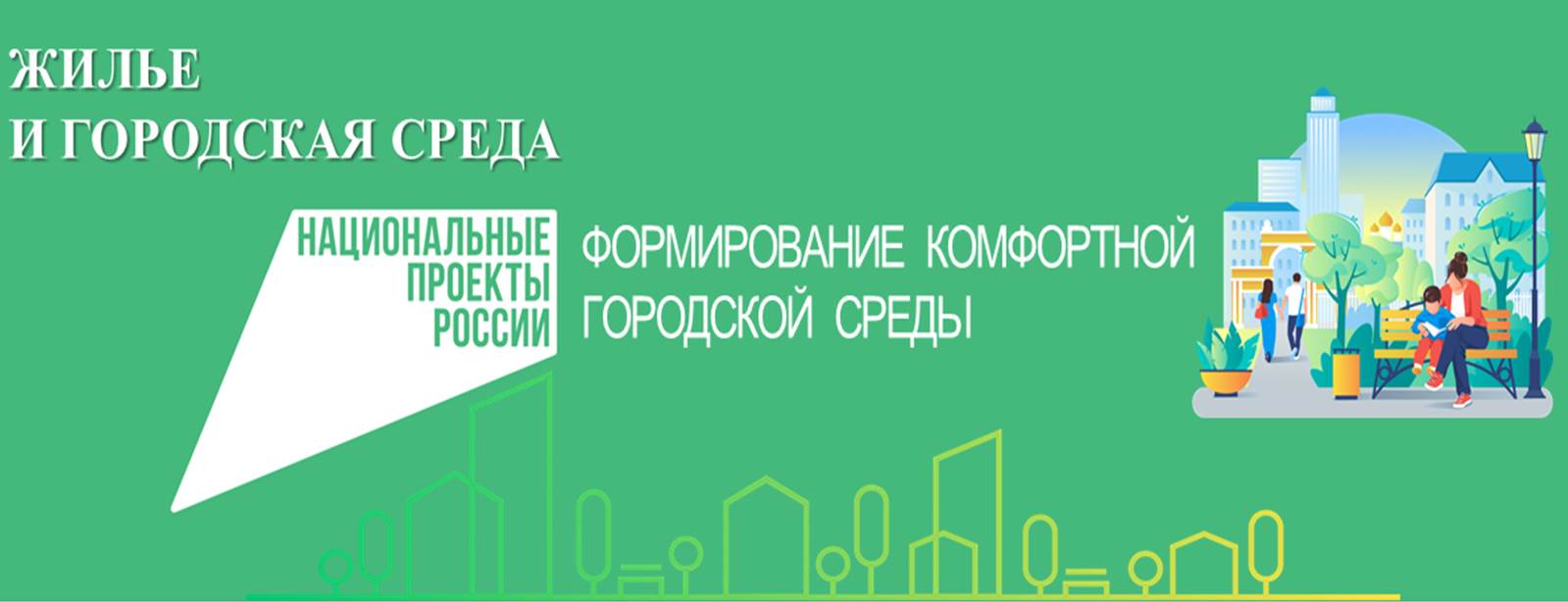 Благоустройство общественных территорий в 2023 году: Обустройство Парка культуры и отдыха.  с.Зуткулей  ул.Ленина,21 